Визитка школы- гимназии №75 Руководитель ОУ:  Тогатаева Салтанат Абдрахмановна                                                  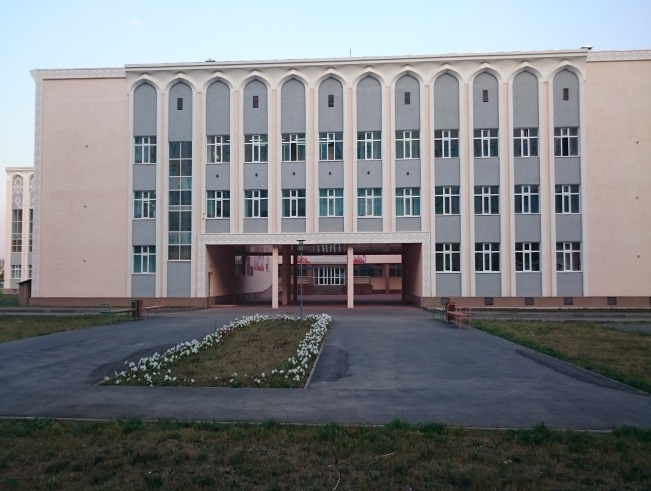 1.Адрес объекта: улица Орынбор               28/1;   2. Год постройки: 2014 г., капитальный ремонт – не проводился;   2.1. Дата предстоящих плановых ремонтных работ: в ходе текущего ремонта 01.06.16 – 31.07.16.3. Нормативно – правовая и  организационная основа образования объекта: БИН 140940007215, устав школы утвержден постановлением акимата г.Астаны.4. Сведения о размещении объекта:Отдельно стоящее здание – 3 этажа, 11501,3 кв.м.;Наличие прилегающего земельного участка (да) – 3,9871 кв.м.5. Вид деятельности: в сфере общего образования;6. Проектная мощность: на 1200 мест;7. Производственная мощность: на 2112 мест;8. Информация о вышестоящей организации (учредитель): Управление образования города Астаны;9. Форма собственности: государственная;10. Информация об эксплуатирующих и обслуживающих организациях:1) Аварийная служба – ТОО «Нур Жол KZ»2) Охрана учащихся – ТОО «Найза-Кен»3) Дезинфекция – ТОО «Казахстан-Дез»4) Пожарная сигнализация – ТОО фирма «Беркут Астана»5) Тревожная кнопка – ТОО «Охранная фирма «Сигнал»»6) Вывоз мусора – ТОО «Нур-Сааба»11. Количество рабочих мест: 105 педагогов и 60 технического персонала;12. Техническая характеристика объекта: Монолитное здание, отопление – центральное, водоснабжение – центральное, освещение – люминесцентное;13. Наименование и количество мебели, в том числе уличной: столы- 1400 шт., стулья – 1695 шт., доска- 115 шт., шкафы- 471 шт.,      лавочки – 6 шт. И т.д.14. Наименование и количество уличного  инвентаря: светильники—20 шт., скамейки -40 шт., мусорное урны -13 шт., мусорные контейнеры – 4 шт. 